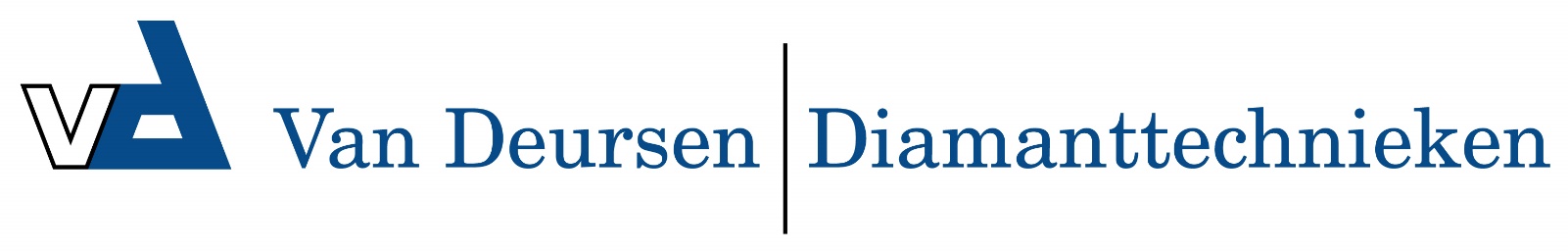 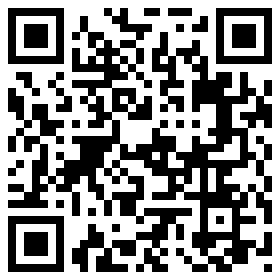 Gres-U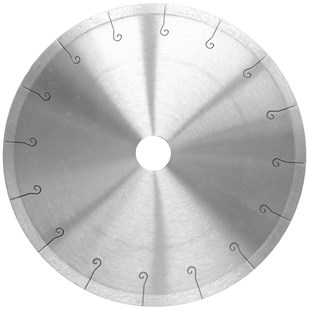 Tegels, keramiek, dubbelhard gebakken tegels, cotto, marmer, geglazuurde klinkersUiterst precies zagend diamantbladZeer geschikt voor het afkorten van grote hard gebakken tegelsZuivere en preciese zaagsnedeWeinig materiaalverliesOptimale standtijdHoog kwalitatieve afwerkingOok voor geglazuurde tegelsØ 180 - 350 mmN2711369     6700645 - Dia-TS Ø350x25,4 mm / GRES-U 2,0 x 10 mm /